Publicado en Europa el 23/05/2024 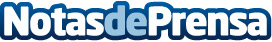 El legendario Carles Puyol estará presente en el VTEX CONNECT EUROPAEl evento se realizará el 7 de junio y se convierte en el punto de encuentro de los profesionales de la industria digital en EuropaDatos de contacto:VirginiaRaku+34 609 00 25 09Nota de prensa publicada en: https://www.notasdeprensa.es/el-legendario-carles-puyol-estara-presente-en Categorias: Internacional Fútbol Marketing Eventos Software Digital http://www.notasdeprensa.es